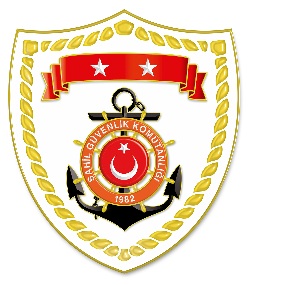 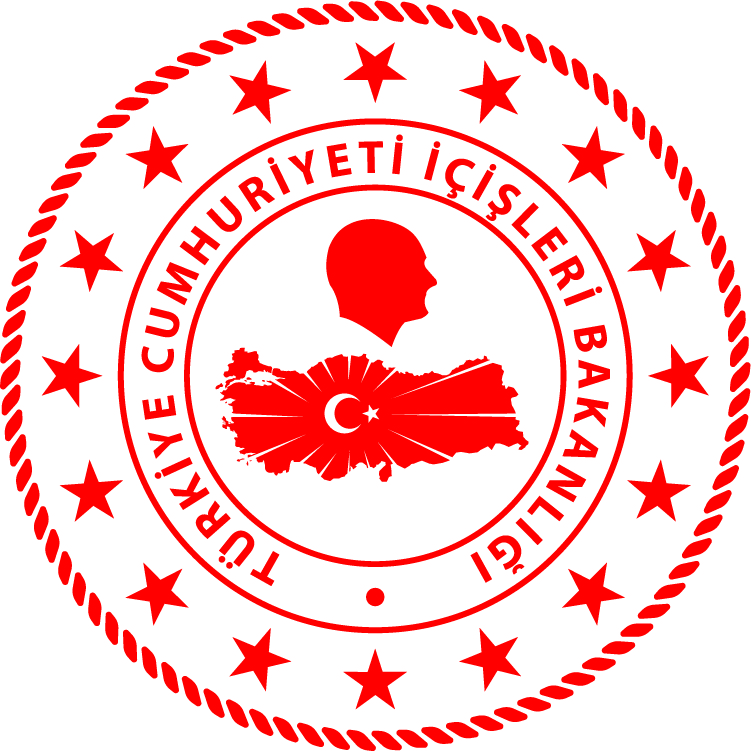 CG Aegean Sea Regional Command*Statistical information given in the table may vary because they consist of data related incidents which were occured and  turned into search and  rescue operations. The exact numbers at the end of the related month is  avaliable on  sg.gov.tr/irregular-migration-statisticsNUDATELOCATION/PLACE AND TIMEIRREGULAR MIGRATION ASSETTOTAL NUMBER OF APPREHENDED FACILITATORS/SUSPECTTOTAL NUMBER OF APPREHENDED 
MIGRANSNATIONALITY OF APPREHENDED 
MIGRANTS/PEOPLE ON THE BASIS OF DECLARATION116 September 2022Of The Coast OfİZMİR/Seferihisar06.55Inflatable Boat-1413 Palestine, 1 Yemen216 September 2022Of The Coast OfİZMİR/Seferihisar20.00Fiber Boat4 Türkiye--317 September 2022Of The Coast OfMUĞLA/Bodrum23.50Motor Yacht1 Türkiye3731 Syria, 6 Palestine